№ 19 (ноябрь 2018)Уважаемые коллеги! Изменился адрес нашего сайта, теперь он такой:  obrprof53.ru**********************************************************Уважаемые коллеги!Приглашаем Вас к участию во Всероссийском творческом конкурсе - фестивале педагогических работников «Виват, таланты!», организатор - АНО ДПО «Гильдия профессионалов образования».Целью конкурса является развитие творческих достижений педагогических работников, популяризацию педагогической профессии, повышение её престижа и укрепление положительного имиджа Профсоюза.К участию в Фестивале приглашаются педагогические работники члены Профсоюза (отдельные авторы, исполнители и коллективы), представители всех  типов организаций системы образования без ограничения возраста и стажа работы.Первый (пилотный) фестиваль пройдет в 2019 году в три этапа. Заочный (отборочный) тур: с 01 января по 15 февраля 2019 года, определение лауреатов с 15 по 20 февраля 2019 года. Очный (показательный) тур пройдёт 24-27 марта 2019 года в МосквеБолее подробная информация, а также положение о конкурсе – на нашем сайте в разделе «Информация».*************************************************************************************Новые партнеры проекта «Профсоюзный плюс»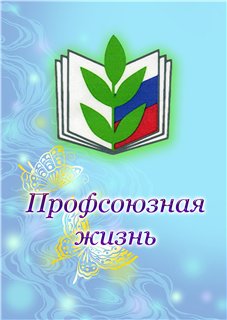 Новгородская областная организация профсоюза работников народного образования и наукиРоссийской Федерацииг. Великий Новгород, ул. Яковлева, д.13, каб.406-408 тел. 77-08-35, 77-30-55, 77-21-22 е-mail: obrprof53@mail.ruСайт: http://obrprof.id1945.com/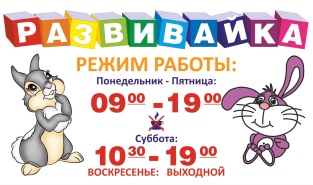 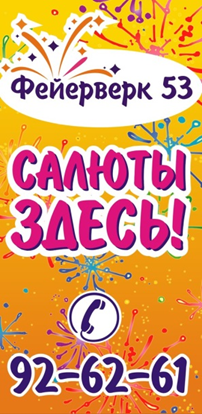 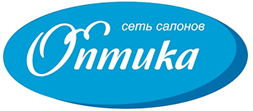 ВЕЛИКИЙ НОВГОРОД: пр. Мира, 6, ул.Б.Санкт-Петербургская, 14, ул. Псковская, 46, ул. Рахманинова, 10,Вел. Новгород, ул. Кочетова, 8Тел: 61-42-05https://vk.com/razvivayka537%г. Великий Новгород, ул. Нехинская, д. 48, тел. 92-62-61https://vk.com/faierland10%http://optica.nov.ru https://vk.com/opticanov +7 (8162) 61 00 0010%